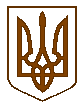 СЛАВУТСЬКА    МІСЬКА    РАДАХМЕЛЬНИЦЬКОЇ    ОБЛАСТІР І Ш Е Н Н Я20 сесії міської ради  VІІІ скликанняПро створення аукціонної комісії для продажу об’єкта малої приватизації комунальної власності Славутськоїміської територіальної громадиВідповідно до абзаців 1-4 ч. 4, ч. 12 ст. 15 Закону України «Про приватизацію державного і комунального майна», ст. ст. 25, 59 Закону України «Про місцеве самоврядування в Україні», п. 22 Порядку проведення електронних аукціонів для продажу об’єктів малої приватизації та визначення додаткових умов продажу, затвердженого постановою Кабінету Міністрів України від 10 травня 2018 р. № 432, Положення про діяльність аукціонної комісії для продажу об’єктів малої приватизації комунальної власності Славутської міської об’єднаної територіальної громади, затвердженого рішенням Славутської міської ради від 01 лютого 2019 р. № 28-37/2019, Славутська міська рада ВИРІШИЛА:1. Створити аукціонну комісію для продажу об’єкта малої приватизації комунальної власності Славутської міської територіальної громади – нежитлове приміщення, загальною площею 90,2 кв.м, на вул. Приміській, 9 в м. Славуті Шепетівського району Хмельницької області, у складі згідно з додатком (додається).2. Аукціонній комісії для продажу об’єкта малої приватизації комунальної власності Славутської міської територіальної громади, зазначеного в п. 1 цього рішення, здійснювати свою діяльність відповідно до Положення про діяльність аукціонної комісії для продажу об’єктів малої приватизації комунальної власності Славутської міської територіальної громади, затвердженого рішенням Славутської міської ради від 01 лютого 2019 р. № 28-37/2019, та інших норм чинного законодавства України про приватизацію комунального майна.3. У разі відсутності голови аукціонної комісії його повноваження виконує заступник міського голови з питань діяльності виконавчих органів ради, який заміщає згідно розподілу функціональних обов’язків. 4. Після завершення приватизації об’єкта малої приватизації, зазначеного в п. 1 цього рішення, діяльність аукціонної комісії, створеної цим рішенням, припиняється.5. Контроль за виконанням цього рішення покласти на постійну комісію з питань регулювання земельних відносин, комунального майна та адміністративно-територіального устрою (Віктор ГАРБАРУК), а організацію його виконання – на заступника міського голови з питань діяльності виконавчих органів ради Людмилу КАЛЮЖНЮК. 	Міський голова                                                                      Василь СИДОРДодатокдо рішення Славутської міської радивід 09.09.2022 р. № 20-20/2022 «Про створення аукціонної комісії для продажу об’єкта малої приватизації комунальної власності Славутської міської територіальної громадиСклад аукціонної комісії для продажу об’єкта малої приватизації комунальної власності Славутської міської територіальної громади – нежилого приміщення, загальною площею 90,2 кв.м на вул. Приміській, 9 в м. Славуті Шепетівського району Хмельницької областіСекретар міської ради                                                         Світлана ФЕДОРЧУК09 вересня 2022 р.Славута№ 20-20/2022КАЛЮЖНЮКЛюдмила Ростиславівна-заступник міського голови з питань діяльності виконавчих органів ради, голова комісіїГАРБАРУК Віктор Якович-депутат міської ради (за згодою)БАБИЧ Дмитро Олександрович -головний спеціаліст-державний інспектор з контролю за використанням та охороною земель Славутської міської ради БРОНІЧРуслан Володимирович-депутат міської ради (за згодою)БУХТІЙЧУКОксана Володимирівна-начальник відділу бухгалтерського обліку виконавчого комітету Славутської міської радиГАЛІЙЮрій Петрович-депутат міської ради (за згодою)ДЕРЕВЕНЧУК Оксана Мефодіївна-депутат міської ради (за згодою)ДОЛІШНАЮлія Миколаївна-начальник фінансового управління виконавчого комітету Славутської міської радиКУШНІРОВВолодимир Михайлович-заступник голови Славутської міської громадської організації ветеранів АфганістануПЕТРУК Андрій Вікторович-депутат міської ради (за згодою)РАДЗИВІЛЮКЛіна Володимирівна -депутат міської ради (за згодою)ВАСИЛЕНКО Наталія ВасилівнаОлександр Євгенович-начальник відділу з питань регулювання земельних відносин виконавчого комітету Славутської міської радиСЕМЕНЮКОксана Сергіївна -депутат міської ради (за згодою)ЗБАРОВСЬКИЙ Дементій Анатолійович-начальник Славутського управління водопровідно-каналізаційного господарстваСУКОВАТетяна Вікторівна-начальник юридичного відділу виконавчого комітету Славутської міської ради